1. Карта–схема распределения земель лесного фонда, расположенных на территории Республики Дагестан по зонам охраны лесов от пожаров различными способами (с использованием земных, авиационных или космических средств), в том числе зона контроля, с указанием маршрутов авиационного патрулирования с границами муниципальных образований, лесничеств и лесопарков.МО «районов»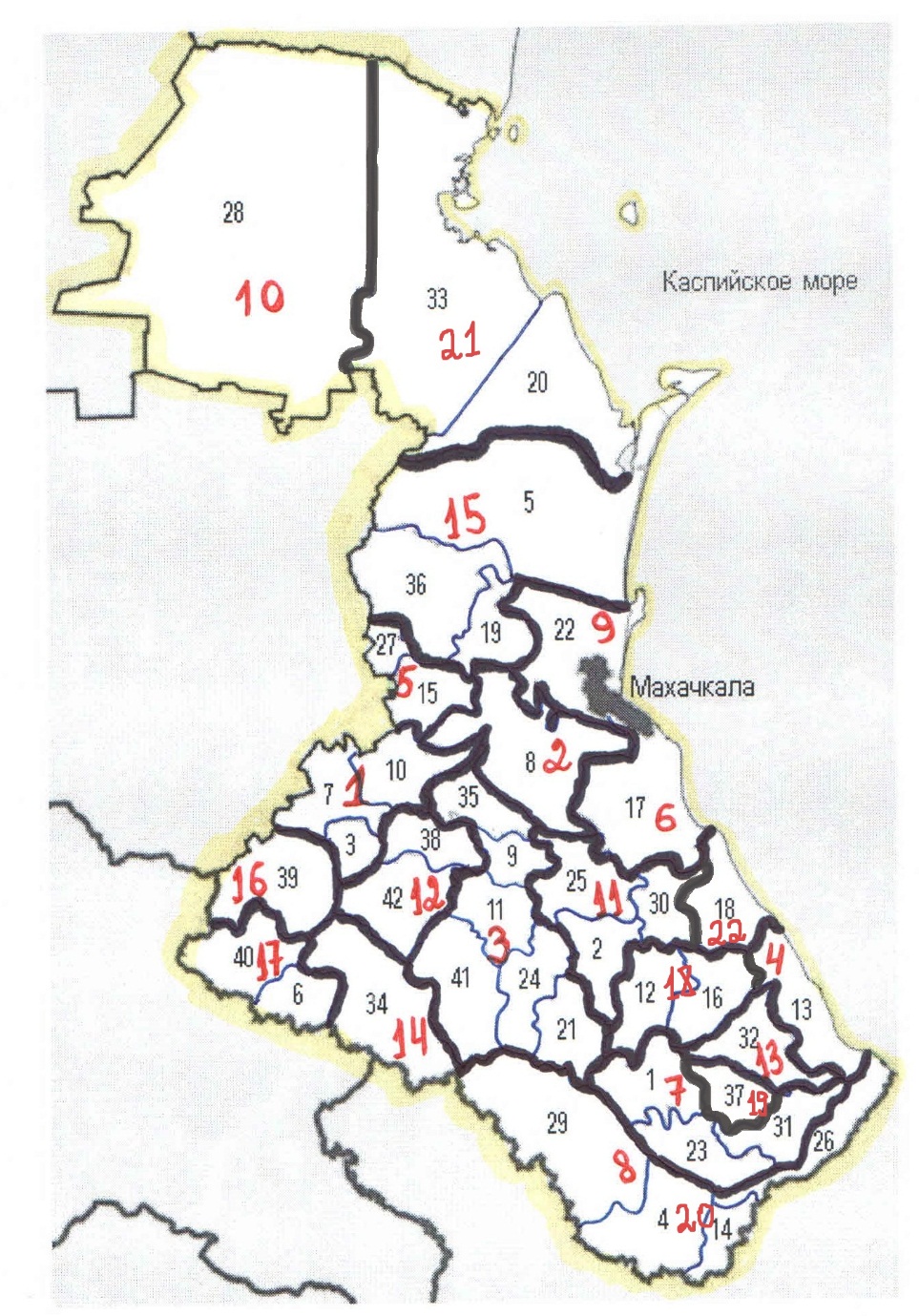 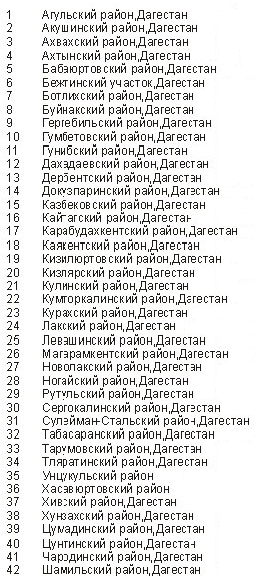 ГКУ «Лесничества»- граница лесничеств- граница МО «Районов»1Ботлихское лесничество2Буйнакское лесничество3Гунибское лесничество4Дербентское лесничество5Казбековское лесничество6Карабудахкентское 7Касумкентское лесничество8Магарамкентское   9Махачкалинское 10Ногайское лесничество11Сергокалинское 12Советское лесничество13Табасаранское лесничество14Тляратинское лесничество15Хасавюртовское 16Цумадинское лесничество171819202122Цунтинское лесничествоКайтагское лесничествоХивское лесничествоСамурский лесопаркКизлярское лесничествоКаякентское лесничество